1	Торжественное открытие шестого Всемирного форума по политике в области электросвязи/ИКТ2	Выборы председателя3	Вступительное слово и официальные выступления4	Организация работы ВФПЭ5	Представление отчета Генерального секретаря6	Выступления членов с замечаниями по отчету7	Обсуждение8	Рассмотрение проектов мнений9	Принятие отчета председателя и мнений10	Прочие вопросы______________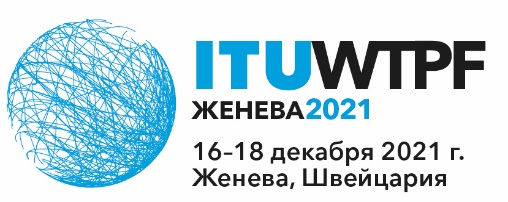 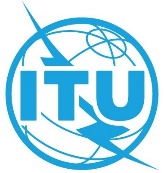 Документ WTPF-21/1-R21 октября 2021 годаОригинал: английскийЗаписка Генерального секретаряЗаписка Генерального секретаряПОВЕСТКА ДНЯ ШЕСТОГО ВСЕМИРНОГО ФОРУМА ПО ПОЛИТИКЕ В ОБЛАСТИ ЭЛЕКТРОСВЯЗИ/ИНФОРМАЦИОННО-КОММУНИКАЦИОННЫХ ТЕХНОЛОГИЙПОВЕСТКА ДНЯ ШЕСТОГО ВСЕМИРНОГО ФОРУМА ПО ПОЛИТИКЕ В ОБЛАСТИ ЭЛЕКТРОСВЯЗИ/ИНФОРМАЦИОННО-КОММУНИКАЦИОННЫХ ТЕХНОЛОГИЙ